Publicado en Madrid el 04/04/2024 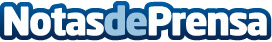 La séptima edición de los Premios Diversidad, Equidad e Inclusión contará con la presidencia de honor de SS.MM los Reyes de EspañaLos Premios están organizados por la Fundación Adecco y el Club de la Excelencia en Sostenibilidad. Mediante este apoyo, la Casa Real muestra su compromiso, por séptimo año consecutivo, al reto de construir entornos empresariales más diversos e inclusivos, reduciendo las situaciones de discriminación y desigualdadDatos de contacto:AutorFundación Adecco914115868Nota de prensa publicada en: https://www.notasdeprensa.es/la-septima-edicion-de-los-premios-diversidad_1 Categorias: Nacional Sociedad Solidaridad y cooperación Recursos humanos http://www.notasdeprensa.es